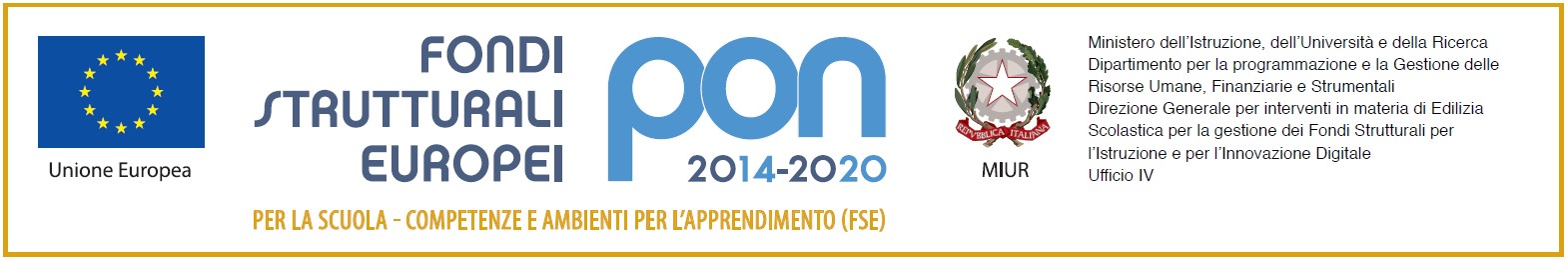 Allegato 2 Scheda di autovalutazione Codice progetto 10.1.1A-FSEPON-EM-2017-140 - Titolo progetto: “Questa scuola è il mondo intero” Griglia valutazione AVVISO DI SELEZIONE PERSONALE INTERNO - REFERENTE VALUTAZIONEData 		Firma 	_ 	Tabella di valutazionePunteggioPunteggio acura candidatoPunteggio acura Ufficio1Titoli di studio Diploma di Laurea del vecchio ordinamento, Laurea specialistica o Laurea magistralePunti 5 per votazione fino a 80 Punti 7 per votazione da 81 a 95Punti 9 per votazione da 96 a 100Punti 12 per votazione 101 a 105Punti 16 per votazione da 106 a 110Punti 20 per votazione uguale a 110 e lode2Diploma di scuola secondaria – abilitante all’insegnamento (valutabile solo in alternativa alpunto 1)Punti 5 per votazione fino a 70 Punti 7 per votazione da 71 a 85Punti 9 per votazione da 86 a 95Punti 12 per votazione da 96 a 1003Altra laurea diversa dal punto 1Punti 84Dottorato di ricercaPunti 3 a dottorato fino ad un massimo di6 punti5Master di I e II livello presso Università in Italia oall’estero (durata min. 1 anno)Punti 2 per ogni master fino ad un massimo di 4 punti6Corso di perfezionamento post-laurea conseguito presso università italiane o stranierePunti 2 per ogni corso di durata semestralePunti 4 per ogni corso di durata annuale Fino ad un massimo di 4 punti7Abilitazione all’insegnamentoPunti 3 per ogni titolo fino ad un massimodi punti 68Pregresse	esperienze	inDocenza/Tutoraggio PONPunti 2 fino ad un massimo di 8 punti9Certificazioni informaticheECDL – EUCIP- EIPASS-PEKITn.2 per ogni certificazione fino ad unmassimo di 6 punti10Conoscenza della piattaforma GPU dichiarata nel curriculum, in relazione ad attività documentate nProgetti PONPunti 2 per ogni attività fino ad un massimo di 6 punti11ESPERIENZE	SPECIFICHEDOCUMENTATE (Att. didattiche curriculari/extrac. relative alla tematica della valutazione)Punti 3 per ogni esperienza (di almeno 20h) fino ad un massimo di 12 punti12Partecipazione come formatore, a corsi di formazione su argomentirelativi al progettopunti 2 per ogni corso, fino a un massimo di 8 punti13Partecipazione come corsista, a corsi di formazione su argomenti relativial progettopunti 1 per ogni corso, fino a un massimo di 4 punti14Esperienze	documentate	di coordinamento (es. coord. di classee/o dipartimento, resp. progetto)Punti 2 per ogni esperienza (di almeno 20h) fino ad un massimo di 8 puntiTotaliTotaliTotali